附件三	XXXX有限公司————————————单位简介———————————公司介绍（限500-600字） ———————————招聘岗位————————————1、行政人事  5人  工作地点：长沙  要求：1、行政人事类或工程类专业的应届毕业生；2、女性，形象好，气质佳，思维敏捷，热爱建设行业； 3、团队意识强，品德良好，乐于奉献； 4、实习期表现优秀者公司将根据公司管理制度定岗定编发放薪酬； 5、提供良好的职业发展生涯规划，培养方向为行政人事岗位或市场经营相关岗位；2、土建、市政监理员  10人工作地点：杭州  赣州  要求：1、工程类相关专业毕业2、有上岗证优先考虑3、高校应届毕业生或实习生3、形象岗  1人工作地点：杭州  赣州  要求：退伍军人优先，勤劳肯吃苦。4、土建 10人要求：1、工程类相关专业毕业2、有上岗证优先考虑3、高校应届毕业生或实习生以上人员薪资待遇：国家建设部、交通部注册监理工程师：年薪12万起建设部、交通部专业监理工程师：年薪6-12万元建设部、交通部监理员：年薪3-8万元	————————————联系方式———————————联系电话：地    址：注：此为企事业单位现场招聘海报提交模板，请各单位按此格式提供文字内容，字数不超过1000字，不含有表格。部分岗位必须面向2021届毕业生，注明薪酬待遇，谢谢。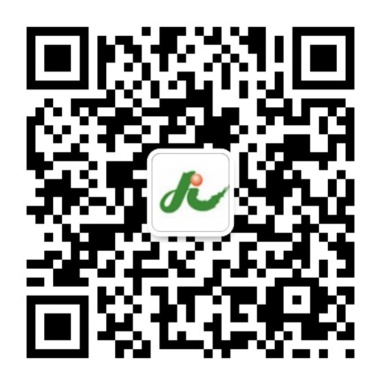 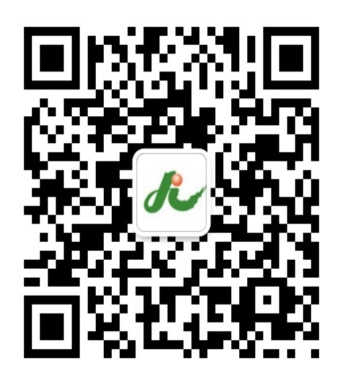 